Fuente mapa conceptual: Ministerio de Educación. Guía de Aprendizaje N°3 Literatura y Sociedad. Educación para Jóvenes y Adultos. Segundo ciclo o ciclo Educación Media. Año: 2013. p:9.Para tener en cuenta: 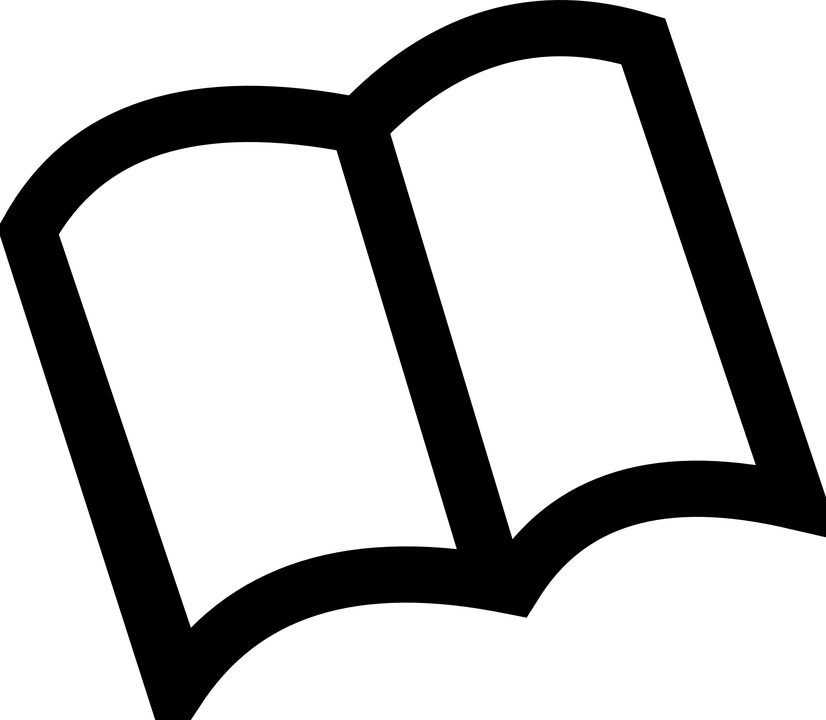 ¿Qué es un artículo de opinión?Un artículo de opinión es un tipo de texto periodístico que tiene como propósito exponer una opinión fundamentada respecto a un tema que se considera de interés público. Por medio de la persuasión,  se espera influir en el pensamiento de la audiencia, haciendo que en lo posible adopte un punto de vista similar, es decir, comparta los argumentos y la tesis planteada.La autora o autor es considerada/o especialista en la temática a tratar, contribuye esporádicamente a los medios de comunicación –a diferencia del columnista que lo hace periódicamente en una sección destinada para ello- y su misión es transmitir de forma clara y sencilla la discusión que aborda, para que tanto lectoras y lectores puedan comprender la relevancia del debate abordado y puedan evaluar si la tesis planteada puede ser adecuadamente soportada por los argumentos expuestos, de modo que contribuya o no a su propia opinión frente a la temática que se aborda.Se espera que en este tipo de texto se utilice un lenguaje claro y funcional adecuado para el medio de su publicación y difusión y que la estructura de éste posea a modo general: una introducción en la que se plantee la temática, un desarrollo en el que se expongan los argumentos de la postura de la autora o autor y una conclusión en la que se refuerce la tesis principal del artículo.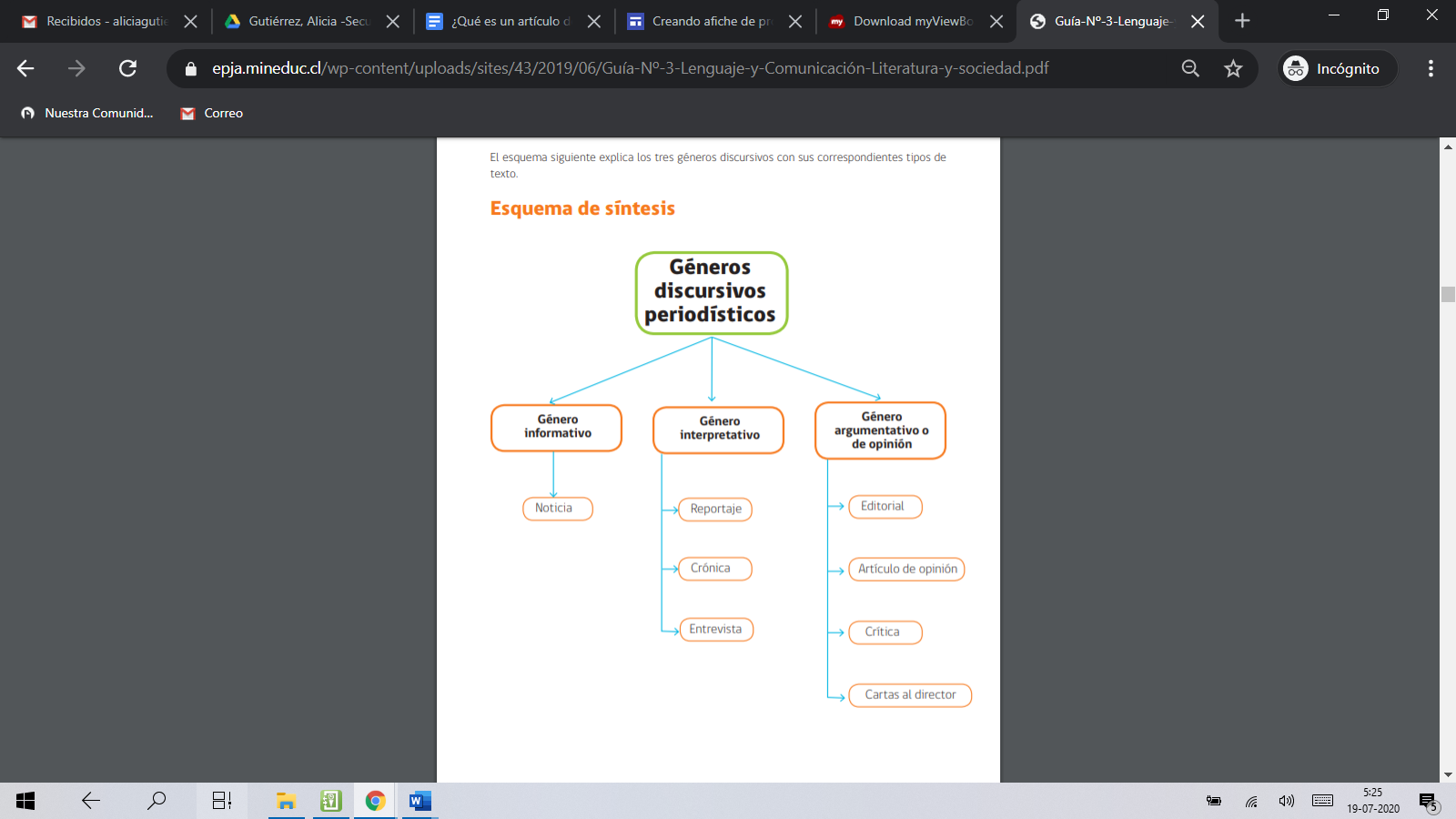 